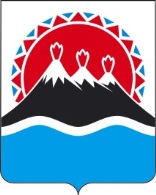  АГЕНТСТВО ПО ВНУТРЕННЕЙ ПОЛИТИКЕ КАМЧАТСКОГО КРАЯПРИКАЗ № - 9 пг. Петропавловск-Камчатский                                            « 01 » февраля 2018 годаПРИКАЗЫВАЮ:Внести в приказ Агентства по внутренней политике Камчатского края от 17.02.2014 № 12-п «Об оказании в 2014-2018 годах информационной поддержки социально ориентированным некоммерческим организациям Агентством по внутренней политике Камчатского края» следующие изменения:1) в наименовании слова «в 2014-2018 годах» исключить;2) изложить преамбулу в следующей редакции: «В целях реализации отдельных мероприятий подпрограммы 5 «Повышение эффективности государственной поддержки социально ориентированных некоммерческих организаций» государственной программы Камчатского края «Социальная поддержка граждан в Камчатском крае», утвержденной постановлением Правительства Камчатского края от 29.11.2013 № 548-П»;3) в разделе 1 слова «в 2014-2018 годах» исключить;4) приложение 1 изложить в редакции согласно приложению 1 к настоящему приказу;5) приложение 2 изложить в редакции согласно приложению 2 к настоящему приказу.Настоящий приказ вступает в силу через 10 дней после дня его официального опубликования.Руководитель Агентства                                                                     И.В. ГуляевПриложение 1 к приказу Агентства по внутренней политике Камчатского краяот       .01.2018  №     -пПорядококазания информационной поддержки социально ориентированным некоммерческим организациям Агентством по внутренней политике Камчатского краяНастоящий Порядок регламентирует процедуру оказания информационной поддержки социально ориентированным некоммерческим организациям (далее – СОНКО) Агентством по внутренней политике Камчатского края (далее – Агентство).Получателями информационной поддержки могут быть некоммерческие организации, зарегистрированные в установленном федеральным законодательством порядке и осуществляющие на территории Камчатского края в соответствии со своими учредительными документами виды деятельности, предусмотренные статьей 311 Федерального закона от 12.01.1996 № 7-ФЗ "О некоммерческих организациях" и частью 1 статьи 4 Закона Камчатского края от 14.11.2011 № 689 «О государственной поддержке некоммерческих организаций в Камчатском крае».21. Получателями информационной поддержки не могут быть:1) физические лица; 2) коммерческие организации;3) государственные корпорации;4) государственные компании;5) политические партии;6) государственные учреждения;7) муниципальные учреждения; 8) общественные объединения, не являющиеся юридическими лицами;9) СОНКО, находящиеся в стадии ликвидации или реорганизации.Информационная поддержка СОНКО оказывается в виде:обеспечения освещения деятельности СОНКО, благотворительной деятельности и добровольчества в средствах массовой информации;модернизации и обеспечения функционирования интернет-портала о деятельности СОНКО в Камчатском крае; проведения социальных рекламных кампаний по направлениям деятельности СОНКО с привлечением независимых экспертов для определения актуальных направлений рекламных кампаний и оценки их эффективности;ведения реестров СОНКО-получателей государственной поддержки в сети "Интернет";разработки и издания информационно-методических материалов по вопросам деятельности СОНКО.Информационная поддержка СОНКО в виде модернизации и обеспечения функционирования интернет-портала о деятельности СОНКО в Камчатском крае оказывается путем размещения в нем следующей информации:о формах, видах, условиях и порядке предоставления поддержки СОНКО:о реализации государственных (муниципальных) программ поддержки СОНКО;о СОНКО-получателях поддержки;о деятельности СОНКО, в том числе с использованием «личного кабинета СОНКО»;иная информация, связанная с реализацией Агентством полномочия по оказанию информационной поддержки СОНКО.  Информационная поддержка СОНКО в виде ведения реестров СОНКО-получателей государственной поддержки в сети «Интернет» осуществляется в соответствии с Федеральным законом от 12.01.1996 № 7-ФЗ «О некоммерческих организациях», приказом Министерства экономического развития Российской Федерации от 17.05.2011 № 223 «О ведении реестров социально ориентированных некоммерческих организаций - получателей поддержки, хранении представленных ими документов и о требованиях к технологическим, программным, лингвистическим, правовым и организационным средствам обеспечения пользования указанными реестрами».Информационная поддержка СОНКО в виде разработки и издания информационно-методических материалов по вопросам деятельности           СОНКО осуществляется в порядке, установленном Федеральным законом                  от 05.04.2013 № 44-ФЗ «О контрактной системе в сфере закупок товаров, работ, услуг для обеспечения государственных и муниципальных нужд».7. Информационная поддержка СОНКО в виде обеспечения освещения деятельности СОНКО, благотворительной деятельности и добровольчества в средствах массовой информации, а также в виде  проведения социальных рекламных кампаний по направлениям деятельности СОНКО оказывается в целях информирования населения Камчатского края о социально значимых программах (проектах) СОНКО, о социально значимых мероприятиях (акциях) СОНКО, о результатах деятельности СОНКО,  привлечения внимания целевой аудитории к социально значимым программам (проектам) СОНКО, к социально значимым мероприятиям (акциям) СОНКО в следующих формах:обеспечение размещения публикаций в печатных средствах массовой информации, Интернет-изданиях (сайтах), зарегистрированных  в качестве средства массовой информации;организация участия СОНКО в телепередаче, радиопередаче;обеспечение изготовления и проката сюжета в блоке новостей на радио и (либо) в телеэфире;4) обеспечение изготовления и монтажа баннера на конструкции наружной рекламы;5) обеспечение размещения анонсов мероприятий в печатных и электронных средствах массовой информации;6) обеспечение изготовления и проката видео-аудиоролика социальной рекламы на радио и (либо) в телеэфире.Агентство размещает на официальном сайте исполнительных органов государственной власти Камчатского края в сети «Интернет» (www.kamgov.ru), в разделе «Исполнительная власть», на странице Агентства объявление о приеме заявок об оказании информационной поддержки в видах и формах, согласно части 7 настоящего Порядка;В объявлении согласно части 8 настоящего Порядка указываются сроки приема заявок об оказании информационной поддержки, перечень документов, место и порядок приема документов, необходимых для оказания информационной поддержки, контактный телефон, почтовый адрес для направления документов, иные необходимые сведения. Для оказания информационной поддержки СОНКО в виде обеспечения освещения деятельности СОНКО, благотворительной деятельности и добровольчества в средствах массовой информации, проведения социальных рекламных кампаний по направлениям деятельности СОНКО представляют в Агентство следующие документы: заявку на оказание информационной поддержки на бумажном и электронном носителе по форме согласно приложению к настоящему Порядку;копию устава, заверенную руководящим органом СОНКО.Срок приема документов, указанных в части 9 настоящего Порядка, составляет не менее 10 дней со дня начала приема заявок и прилагаемых к ним документов.Агентство не позднее одного рабочего дня, следующего за днем окончания приема документов, указанных в части 10 настоящего Порядка, направляет документы, поступившие в Агентство в соответствии с частью 10 настоящего Порядка, в экспертный совет по оказанию информационной поддержки социально ориентированным некоммерческим организациям при Агентстве по внутренней политике Камчатского края (далее – экспертный совет) для рассмотрения и определения получателей информационной поддержки. Документы, не соответствующие части 10 настоящего Порядка, экспертным советом не рассматриваются.Определение СОНКО - получателей информационной поддержки в виде обеспечения освещения деятельности СОНКО, благотворительной деятельности и добровольчества в средствах массовой информации, проведения социальных рекламных кампаний по направлениям деятельности СОНКО осуществляется по следующим критериям:актуальность размещения информационных материалов (оценивается важность, значимость, масштабность и необходимость размещения информационных материалов для настоящего времени);социальная эффективность размещения информационных материалов (предполагаемое воздействие на социально значимые проблемы);обоснованность (оценивается соотношение затрат на опубликование информационных материалов и предполагаемого социального эффекта).Оценка заявок об оказании информационной поддержки по критериям, указанным в части 14 настоящего Порядка, производится по двубальной шкале (высокий уровень показателей - 2 балла, низкий - 1 балл). Сумма баллов, выставленных по каждому критерию на основании заключений членов экспертного совета на заявку об оказании информационной поддержки, составляет значение рейтинга заявки об информационной поддержке.Для определения получателей информационной поддержки экспертный совет устанавливает минимальное значение рейтинга заявки на информационную поддержку.Получателями информационной поддержки признаются СОНКО, заявкам которых присвоены значения рейтинга не менее, чем минимальный размер значения рейтинга, установленный экспертным советом.Решения экспертного совета оформляется протоколом в течение 3-х календарных дней со дня окончания заседания экспертного совета.Указанный протокол направляется экспертным советом в Агентство для издания приказа и заключения соглашений об оказании информационной поддержки СОНКО.Срок рассмотрения заявок об оказании информационной поддержки составляет не более 15 календарных дней со дня окончания приема заявок.Протоколы экспертного совета публикуются на официальном сайте исполнительных органов государственной власти Камчатского края в сети "Интернет" www.kamgov.ru, раздел "Исполнительная власть", на странице Агентства в течение 10 календарных дней после составления и подписания протоколов экспертным советом.Документы, поступившие в Агентство от СОНКО, не возвращаются. Эффективность оказания информационной поддержки в виде проведения социальной рекламной кампании в Камчатском крае, а также обеспечения освещения деятельности СОНКО, благотворительной деятельности и добровольчества в средствах массовой информации подлежит оценке экспертным советом по следующим критериям: количество обращений по вопросу оказания поддержки (услуги) в рамках социально значимой программы (проекта) СОНКО, поступивших в СОНКО;количество обращений волонтеров в СОНКО по вопросу участия в социально значимой программе (проекте) СОНКО;количество предложений благотворительной помощи или спонсорской поддержки СОНКО;объемы поступившей благотворительной помощи или спонсорской поддержки СОНКО.Информация по критериям, указанным в пунктах 1-4 настоящей части, предоставляется СОНКО в Агентство по форме и в сроки, определенные соглашением об оказании информационной поддержки, заключенным между СОНКО и Агентством, за период в течение месяца до и после размещения информационных материалов. Приложение к Порядку оказания в информационной поддержки социально ориентированным некоммерческим организациям Агентством по внутренней политике Камчатского краяЗаявка__________________________________________________________________(наименование организации)на информационную поддержку проекта _________________________________________________________________________________________________** Источник финансирования: средства организации (в т.ч. президентского гранта) / запрос средств из краевого бюджетаРуководитель организации					________________________			/ _______________ /										        подпись					        расшифровка подписиМ.П.Приложение 2 к приказу Агентства по внутренней политике Камчатского краяот    .01.2018  №   -пСостав экспертного совета по оказанию информационной поддержки социально ориентированным некоммерческим организациям при Агентстве по внутренней политике Камчатского края Пояснительная запискак проекту приказа Агентства по внутренней политике Камчатского края «О внесении изменений в приказ Агентства по внутренней политике Камчатского края от 17.02.2014 № 12-п «Об оказании в 2014-2018 годах информационной поддержки социально ориентированным некоммерческим организациям Агентством по внутренней политике Камчатского края»Настоящий проект приказа Агентства по внутренней политике Камчатского края разработан в целях уточнения отдельных положений приказа Агентства по внутренней политике Камчатского края от 17.02.2014 № 12-п «Об оказании в 2014-2018 годах информационной поддержки социально ориентированным некоммерческим организациям Агентством по внутренней политике Камчатского края».На реализацию проекта приказа Агентства по внутренней политике Камчатского края не потребуется выделения дополнительных денежных средств из краевого бюджета.Проект приказа Агентства по внутренней политике Камчатского края 24.01.2018 размещен на официальном сайте исполнительных органов государственной власти Камчатского края в сети «Интернет» для проведения в срок до 30.01.2018 независимой антикоррупционной экспертизы, по окончании указанного срока экспертных заключений не поступило.В соответствии с постановлением Правительства Камчатского края              от 06.06.2013 № 233-П «Об утверждении Порядка проведения оценки регулирующего воздействия проектов нормативных правовых актов и нормативных правовых актов Камчатского края» настоящий проект приказа в оценке регулирующего воздействия не нуждается.О внесении изменений в приказ Агентства по внутренней политике Камчатского края от 17.02.2014 № 12-п «Об оказании в 2014-2018 годах информационной поддержки социально ориентированным некоммерческим организациям Агентством по внутренней политике Камчатского края»№ п/пНаименование мероприятияДата проведения мероприятияФорма подачи информации*(буква, цифра)Срок подачи информацииИсточник финансирования** Источник финансирования** Источник финансирования** Ответственный (организатор), контактная информация* Формы подачи информации:А. Для привлечения внимания региональных СМИ:1) пресс-релиз для включения в рассылку для региональных СМИ, подготовленную Управлением пресс-службы Аппарата Губернатора и Правительства Камчатского краяБ. Анонсы для привлечения участников/ волонтеров/ благополучателей:1)  на сайте www.nko-kamchatka.ru2) на сайте www.камчатка-общество.рф3) в сети Facebook, группа «Камчатка-общество»4) на радио /ТВ5) баннер (срок размещения - 1 месяц до мероприятия)В. Новости по итогам мероприятий:1) пост-релиз на сайте www.nko-kamchatka.ru2) пост-релиз на сайте www.камчатка-общество.рф3) пост-релиз в сети Facebook, группа «Камчатка-общество»4) аудиорепортаж для новостей на радио 5) видеорепортаж для новостей на ТВ6) статья в печатном издании* Формы подачи информации:А. Для привлечения внимания региональных СМИ:1) пресс-релиз для включения в рассылку для региональных СМИ, подготовленную Управлением пресс-службы Аппарата Губернатора и Правительства Камчатского краяБ. Анонсы для привлечения участников/ волонтеров/ благополучателей:1)  на сайте www.nko-kamchatka.ru2) на сайте www.камчатка-общество.рф3) в сети Facebook, группа «Камчатка-общество»4) на радио /ТВ5) баннер (срок размещения - 1 месяц до мероприятия)В. Новости по итогам мероприятий:1) пост-релиз на сайте www.nko-kamchatka.ru2) пост-релиз на сайте www.камчатка-общество.рф3) пост-релиз в сети Facebook, группа «Камчатка-общество»4) аудиорепортаж для новостей на радио 5) видеорепортаж для новостей на ТВ6) статья в печатном издании* Формы подачи информации:А. Для привлечения внимания региональных СМИ:1) пресс-релиз для включения в рассылку для региональных СМИ, подготовленную Управлением пресс-службы Аппарата Губернатора и Правительства Камчатского краяБ. Анонсы для привлечения участников/ волонтеров/ благополучателей:1)  на сайте www.nko-kamchatka.ru2) на сайте www.камчатка-общество.рф3) в сети Facebook, группа «Камчатка-общество»4) на радио /ТВ5) баннер (срок размещения - 1 месяц до мероприятия)В. Новости по итогам мероприятий:1) пост-релиз на сайте www.nko-kamchatka.ru2) пост-релиз на сайте www.камчатка-общество.рф3) пост-релиз в сети Facebook, группа «Камчатка-общество»4) аудиорепортаж для новостей на радио 5) видеорепортаж для новостей на ТВ6) статья в печатном издании* Формы подачи информации:А. Для привлечения внимания региональных СМИ:1) пресс-релиз для включения в рассылку для региональных СМИ, подготовленную Управлением пресс-службы Аппарата Губернатора и Правительства Камчатского краяБ. Анонсы для привлечения участников/ волонтеров/ благополучателей:1)  на сайте www.nko-kamchatka.ru2) на сайте www.камчатка-общество.рф3) в сети Facebook, группа «Камчатка-общество»4) на радио /ТВ5) баннер (срок размещения - 1 месяц до мероприятия)В. Новости по итогам мероприятий:1) пост-релиз на сайте www.nko-kamchatka.ru2) пост-релиз на сайте www.камчатка-общество.рф3) пост-релиз в сети Facebook, группа «Камчатка-общество»4) аудиорепортаж для новостей на радио 5) видеорепортаж для новостей на ТВ6) статья в печатном издании* Формы подачи информации:А. Для привлечения внимания региональных СМИ:1) пресс-релиз для включения в рассылку для региональных СМИ, подготовленную Управлением пресс-службы Аппарата Губернатора и Правительства Камчатского краяБ. Анонсы для привлечения участников/ волонтеров/ благополучателей:1)  на сайте www.nko-kamchatka.ru2) на сайте www.камчатка-общество.рф3) в сети Facebook, группа «Камчатка-общество»4) на радио /ТВ5) баннер (срок размещения - 1 месяц до мероприятия)В. Новости по итогам мероприятий:1) пост-релиз на сайте www.nko-kamchatka.ru2) пост-релиз на сайте www.камчатка-общество.рф3) пост-релиз в сети Facebook, группа «Камчатка-общество»4) аудиорепортаж для новостей на радио 5) видеорепортаж для новостей на ТВ6) статья в печатном издании* Формы подачи информации:А. Для привлечения внимания региональных СМИ:1) пресс-релиз для включения в рассылку для региональных СМИ, подготовленную Управлением пресс-службы Аппарата Губернатора и Правительства Камчатского краяБ. Анонсы для привлечения участников/ волонтеров/ благополучателей:1)  на сайте www.nko-kamchatka.ru2) на сайте www.камчатка-общество.рф3) в сети Facebook, группа «Камчатка-общество»4) на радио /ТВ5) баннер (срок размещения - 1 месяц до мероприятия)В. Новости по итогам мероприятий:1) пост-релиз на сайте www.nko-kamchatka.ru2) пост-релиз на сайте www.камчатка-общество.рф3) пост-релиз в сети Facebook, группа «Камчатка-общество»4) аудиорепортаж для новостей на радио 5) видеорепортаж для новостей на ТВ6) статья в печатном изданииШевцова Елена Леонидовна- заместитель руководителя Агентства по внутренней политике Камчатского края, председатель экспертного совета;Артеменко Светлана Ивановна- начальник отдела по работе с общественными, религиозными объединениями и некоммерческими организациями Агентства по внутренней политике Камчатского края, заместитель председателя экспертного совета;РусановаТатьяна Анатольевна- консультант отдела по работе с общественными, религиозными объединениями и некоммерческими организациями Агентства по внутренней политике Камчатского края, секретарь экспертного совета;БрехличукЕлена Ивановна ВинсковскийАндрей ПавловичКаманинДмитрий Александрович МайнинаОльга Сергеевна- главный редактор Газеты «Камчатский край» (по согласованию);- директор ООО «Телекомпания «Причал»;- исполнительный директор ООО «Телевещательная компания «Лукоморье-ТВ» (по согласованию);- председатель комиссии по общественному контролю, общественной экспертизе, развитию и поддержке добровольчества (волонтерства), взаимодействию с СОНКО, ОНК и общественными советами Общественной палаты Камчатского края (по согласованию);ТихоноваНадежда Корнашовна- председатель Общественного совета при Агентстве по внутренней политике Камчатского края (по согласованию);Приходько Юлия Константиновна - начальник отдела по делам некоммерческих организаций Управления Министерства юстиции Российской Федерации по Камчатскому краю (по согласованию);Толстенко Анжела Ивановна- директор автономной некоммерческой организации «Камчатского краевого центра поддержки социально ориентированных некоммерческих организаций» (по согласованию).